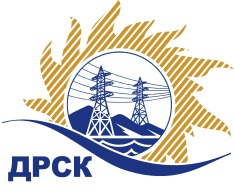 Акционерное Общество«Дальневосточная распределительная сетевая  компания»Протокол № 1195/УТПиР-ВП Закупочной комиссии о признании открытому одноэтапному электронному конкурсу (b2b-energo.ru) без предварительного квалификационного отбора «Расширение ПС 35/10 кВ Эгге (на две линейные ячейки 35 кВ)», закупка 1195 р. 2.2.1 ГКПЗ 2016 г.  несостоявшимсяСпособ и предмет закупки: открытый одноэтапный электронный конкурс (b2b-energo.ru) без предварительного квалификационного отбора «Расширение ПС 35/10 кВ Эгге (на две линейные ячейки 35 кВ)», закупка 1195 р. 2.2.1 ГКПЗ 2016 г.Планируемая стоимость конкурса  в соответствии с ГКПЗ:  30 000 000,00 руб. без учета НДСПРИСУТСТВОВАЛИ: члены постоянно действующей Закупочной комиссии АО «ДРСК»  2-го уровня.ВОПРОСЫ, ВЫНОСИМЫЕ НА РАССМОТРЕНИЕ ЗАКУПОЧНОЙ КОМИССИИ«О признании конкурса  несостоявшейся» РЕШИЛИ:Признать конкурс несостоявшимся на основании пункта 5 статьи 447 части первой Гражданского кодекса Российской Федерации, так как было подано менее двух заявок.Исп. Ирдуганова И.Н.397-147irduganova-in@drsk.ruг. БлаговещенскЕИС 31603764349«06»  июля  2016Ответственный секретарь Закупочной комиссии 2 уровня АО «ДРСК» Елисеева М.Г. 